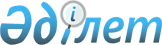 "Мобайл Телеком Сервис" жауапкершілігі шектеулі серіктестігіне қауымдық сервитут белгілеу туралыҚостанай облысы Амангелді ауданы Байғабыл ауылдық округі әкімінің 2023 жылғы 10 қаңтардағы № 1 шешімі
      Қазақстан Республикасы Жер кодексінің 19-бабына, 69-бабының 4-тармағына, "Қазақстан Республикасындағы жергілікті мемлекеттік басқару және өзін-өзі басқару туралы" Қазақстан Республикасы Заңының 35-бабына сәйкес ШЕШТІМ:
      1. "Мобайл Телеком Сервис" жауапкершілігі шектеулі серіктестігіне талшықты-оптикалық байланыс желісін жүргізу мен пайдалану мақсатында Амангелді ауданы, Байғабыл ауылдық округі, Байғабыл ауылы аумағында орналасқан жалпы алаңы 0,0904 гектар жер учаскесіне 5 жыл мерзімге қауымдық сервитут белгіленсін.
      2. "Амангелді ауданының Байғабыл ауылдық округі әкімінің аппараты" мемлекеттік мекемесі Қазақстан Республикасының заңнамасында белгіленген тәртіпте:
      1) осы шешімді Қазақстан Республикасы нормативтік құқықтық актілерінің эталондық бақылау банкінде ресми жариялауға жіберуді;
      2) осы шешімді ресми жарияланғанынан кейін Амангелді ауданы әкімдігінің интернет-ресурсында орналастырылуын қамтамасыз етсін.
      3. Осы шешімнің орындалуын бақылауды өзіме қалдырамын.
      4. Осы қаулы оның алғашқы ресми жарияланған күнінен кейін күнтізбелік он күн өткен соң қолданысқа енгізіледі.
					© 2012. Қазақстан Республикасы Әділет министрлігінің «Қазақстан Республикасының Заңнама және құқықтық ақпарат институты» ШЖҚ РМК
				
      Байғабыл ауылдық округінің әкімі 

А. Зейнолдин
